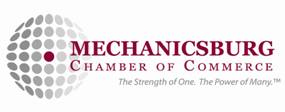 CONTACT:  Jeff Palm --- (717) 796-0811FOR IMMEDIATE RELEASEMechanicsburg to celebrate 25 years of family fun at Streets of TreatsMechanicsburg, PA – October 9, 2020 -- The Mechanicsburg Chamber’s 25th Annual Streets of Treats will be held on Saturday, October 17, from 10 a.m. until 2 p.m in downtown Mechanicsburg.  This family-oriented event features trick-or-treating to local businesses. Due to COVID-19 restrictions, South Market Street will not be closed this year, however, chamber member businesses and select civic groups that do not have a downtown storefront will be participating at open spaces along Main Street.  Children are invited to pick up a trick-or-treat bag and a map at the town square at the intersection of Main and Market streets.To help maintain as safe an environment as possible, it is asked that participants continue to follow CDC guidelines by wearing a mask and keeping adequate distance between people not related or together.  Superheroes wear masks, please be a superhero.The Mechanicsburg Chamber of Commerce would like to thank the many local businesses, citizens, and organizations who have donated toward this event.  Donors include Bethany Village, Barbary Coast Logistics, Borough of Mechanicsburg, Brittle Bark, HD Entertainment, Mumma’s Jewelry Store, NexTier Bank, Paysmart Payroll Specialists, Bill Houck, Galbraith Construction, Joy’s Ceramics and several other local businesses and individuals.  Without the generous support from these organizations and individuals, the Mechanicsburg Chamber of Commerce would not be able to present this event.
For more information, visit www.mechanicsburgchamber.org or call 717-796-0811. About the Chamber:The Mechanicsburg Chamber of Commerce supports a variety of community, business and economic development programs throughout the year.  It has over 400 business and residential members throughout South Central Pennsylvania; and focuses on the Mechanicsburg Borough, Hampden, Lower Allen, Monroe, Silver Spring and Upper Allen Townships. For more information, contact the Mechanicsburg Chamber of Commerce, 6 West Strawberry Avenue, Mechanicsburg, PA 17055; telephone (717)796-0811; e-mail info@mechanicsburgchamber.org.###